ផែនការបង្រៀន (P943)មុខវិជា្ជ	៖ រូបវិទ្យាថ្នាក់ទី	៖ ៩ជំពូកទី៤	៖ អេឡិចត្រូម៉ាញេទិចមេរៀនទី៣៖ I- វត្ថុបំណង	នៅក្នុងមេរៀននេះ វត្ថុបំណងនៃមេរៀនត្រូវបានបង្ហាញដូចខាងក្រោម៖	-កំណត់ទិស ទិសដៅកម្លាំងម៉ាញេទិច-បង្ហាញថាកម្លាំងដែលមានអំពើលើខ្សែចម្លងអាស្រ័យនឹងមេដែក និងអាំងតង់ស៊ីតេចរន្តឆ្លងកាត់ខ្សែចម្លង	-បង្ហាញថាស៊ុមចតុកោណកែងដែលឆ្លងកាត់ដោយចរន្តអគ្គិសនីក្នុងដែនម៉ាញេទិចបង្កើតកម្លាំងបង្វិល។II- ផែនការបង្រៀន 	មេរៀននេះបង្រៀនរយៈពេល៤ម៉ោងបង្ហាញដូចតារាងខាងក្រោមៈIII- ចំណុចត្រូវបង្រៀន	ចំណុចនៃការបង្រៀនក្នុងមេរៀននេះគឺដើម្បីយល់និងពន្យល់និយមន័យនៃអាំងឌុចស្យុងអេឡិចត្រូម៉ាញេទិច។​ ដូច្នេះគ្រូគួរតែយកចិត្តទុកដាក់ឱ្យបានច្រើនទៅលើចំណុចខាងក្រោមក្នុងពេលបង្រៀនមេរៀននេះ។	- គ្រូគួរតែរៀបចំសម្ភារៈច្នៃប្រឌិតសម្រាប់ធ្វើពិសោធន៍ដូចដែលបានបង្ហាញនៅក្នុងម៉ោងទី១។	- គ្រូគួរតែពន្យល់ពីវិធានដៃឆ្វេងឱ្យបានច្បាស់តាមរយៈឧទាហរណ៍មួយចំនួន។	- គ្រូគួរតែបង្ហាញសិស្សអំពីរបៀបបង្កើតម៉ូទ័រ និងឱ្យពួកគេយល់អំពីយន្តការនៃម៉ូទ័រ។IV- ខ្លឹមសារពិបាក	- ចំណេះដឹងគ្រប់គ្រាន់ និងយល់ច្បាស់អំពីមេរៀនមុន”កម្លាំងម៉ាញេទិចមានអំពើលើខ្សែចម្លង”	- សិស្សធ្លាប់ស្គាល់អំពីម៉ូទ័រ។V- ពិសោធន៍ និងសកម្មភាពបន្ថែម​​​​​​​  កិច្ចតែងការបង្រៀនមុខវិជា្ជ	៖ រូបវិទ្យាថ្នាក់ទី	៖ ៩ជំពូកទី៤	៖ អេឡិចត្រូម៉ាញេទិចមេរៀនទី៣	៖ រយៈពេល	៖ ១ម៉ោង(៥០នាទី)ម៉ោងទី	៖ ១(សរុប៤ម៉ោង)បង្រៀនដោយ៖............................................I- វត្ថុបំណងចំណេះដឹង៖	សិស្សកំណត់បានពីទិស ទិសដៅនៃកម្លាំងម៉ាញេទិចបានត្រឹមត្រូវតាមរយៈពិសោធន៍បំណិន៖ 	សិស្សបកស្រាយពីទិសដៅនៃកម្លាំងម៉ាញេទិចបានត្រឹមត្រូវតាមរយៈពិសោធន៍ឥរិយាបថ៖	សិស្សមានគំនិតបង្កើតឧបករណ៍ប្រើប្រាស់ផ្សេងៗដែលពាក់ព័ន្ធនឹងមេដែកនិងចរន្តអគ្គិសនីII- សម្ភារឧបទ្ទេសឯកសារយោង៖ 	+ សៀវភៅសិស្សទំព័រទី៦៦ដល់ទំព័រ៦៧ បោះពុម្ភលើកទី៤ ឆ្នាំ២០១៣+ សៀវភៅណែនាំគ្រូ STEPSAM3 ទំព័រទី២៩ដល់ទំព័រទី៤០+ ឯកសារVVOB ផ្នែកទី២ ជំពូកទី៤ បំណិនឆ្លុះបញ្ចាំងគំនិតភាន់ច្រឡំទំព័រទី៤០	សម្ភារពិសោធន៍៖ មេដែករាងUចំនួន៦ ថ្មពិល១.៥Vចំនួន២ឡូ ខ្សែចម្លង១ដុំ ស្កុត ឃ្នាបក្រដាស បន្ទះស្នោរកំណត់សម្គាល់៖  មិនត្រូវភ្ជាប់ខ្សែចម្លងទៅនឹងថ្មពិលលើសពី២០វិនាទីឡើយ ព្រោះប្រសិនបើភ្ជាប់យូរអាច     បណ្តាលឱ្យខ្សែចម្លងក្តៅ ឬក៏អាចផ្ទុះថ្មពិលបាន។ III- ដំណើរការបង្រៀន​​​​​​​  ម៉ោងសិក្សាខ្លឹមសារលេខទំព័រ១១. អំពើនៃកម្លាំងម៉ាញេទិចលើចរន្តអគ្គិសនី១.១ ពិសោធន៍១.២ សន្និដ្ឋាន៦៦-៦៧១១.៣ ទិសដៅនៃបម្លាស់ទីអង្គធាតុ ឬទិសដៅកម្លាំង២. ស៊ុមឆ្លងកាត់ដោយចរន្តអគ្គិសនីស្ថិតក្នុងដែនម៉ាញេទិច៦៧១៣. ម៉ូទ័រចរន្តជាប់៣.១ បង្គុំនៃម៉ូទ័រងាយ៣.២ ដំណើរការ៦៨-៦៩១មេរៀនសង្ខេប និងលំហាត់៦៩ម៉ោងទី១ (សៀវភៅ TG VVOB)ម៉ោងទី១ (សៀវភៅ TG VVOB)ម៉ោងទី១ (សៀវភៅ TG VVOB)ម៉ោងទី១ (សៀវភៅ TG VVOB)ម៉ោងទី១ (សៀវភៅ TG VVOB)សម្ភារៈពេលវេលារៀបចំពេលវេលាអនុវត្តកម្រិតនៃការលំបាកគ្រូបង្ហាញ ឬសិស្សចូលរួម-ថ្មពិលAA-មេដែកខ្លាំង-ខ្សែទង់ដែង។ អ្នកត្រូវប្រើខ្សែទង់ដែងគ្មានអ៊ីសូឡង់។២នាទី៥នាទីលំបាកគ្រូបង្ហាញ សិស្សចូលរួមបកស្រាយម៉ោងទី២ (សៀវភៅ TG STEPSAM)ម៉ោងទី២ (សៀវភៅ TG STEPSAM)ម៉ោងទី២ (សៀវភៅ TG STEPSAM)ម៉ោងទី២ (សៀវភៅ TG STEPSAM)ម៉ោងទី២ (សៀវភៅ TG STEPSAM)ខ្សែចម្លងទង់ដែង បំពង់ថ្លា(១៥ស.ម)របាមេដែក ស្នោ ឃ្នាបក្រដាស មេដែកមូល៥នាទី៥នាទីមធ្យមគ្រូបង្ហាញ សិស្សចូលរួមបកស្រាយម៉ោងទី៣ម៉ោងទី៣ម៉ោងទី៣ម៉ោងទី៣ម៉ោងទី៣-មេដែកឡេវអាវ-កំប៉ុង, ខ្សែទង់ដែង៥នាទី៥នាទីលំបាកគ្រូបង្ហាញម៉ោងទី៤(សៀវភៅTG VVOB ភាគ២ ឆ្នាំ២០១៣)ម៉ោងទី៤(សៀវភៅTG VVOB ភាគ២ ឆ្នាំ២០១៣)ម៉ោងទី៤(សៀវភៅTG VVOB ភាគ២ ឆ្នាំ២០១៣)ម៉ោងទី៤(សៀវភៅTG VVOB ភាគ២ ឆ្នាំ២០១៣)ម៉ោងទី៤(សៀវភៅTG VVOB ភាគ២ ឆ្នាំ២០១៣)ខ្សែចម្លងទង់ដែង អំពូលLED បំពង់     ​ប្លាស្ទិច១នាទី៣នាទីមធ្យមសិស្សចូលរួមសកម្មភាពគ្រូខ្លឹមសារមេរៀនសកម្មភាពសិស្សត្រួតពិនិត្យ- អនាម័យ-សណ្ដាប់ធ្នាប់-អវត្តមាន ។ជំហានទី១ (២នាទី)រដ្ឋបាលថ្នាក់ប្រធាន ឬអនុប្រធានថ្នាក់ ជួយសម្របសម្រួលឡើងរាយការណ៍ពី​អវត្តមានសិស្ស។-តើអ្វីទៅជាកម្លាំង?-តើនៅជុំវិញមេដែកមានអ្វី?-តើមេដែកមានអំពើលើគ្នា យ៉ាងដូចម្តេច?-តើនៅជុំវិញខ្សែចម្លងត្រង់មួយដែលឆ្លងកាត់ ដោយចរន្តអគ្គិសនីកើតមានអ្វី?-តើដែនម៉ាញេទិចបង្កើតជុំវិញចរន្តត្រង់មានរាងយ៉ាងដូចម្តេច?-តើគេត្រូវធ្វើដូចម្តេចដើម្បីឱ្យ      ដែនម៉ាញេទិចជុំវិញខ្សែចម្លងត្រង់កាន់តែខ្លាំង?-តើដែនម៉ាញេទិចបង្កើតដោយចរន្តអគ្គិសនី មានអំពើលើដែនម៉ាញេទិចបង្កើតដោយមេដែកយ៉ាងដូចម្តេច?ជំហានទី២ (៥នាទី)រំឮកមេរៀនចាស់​(សិស្សពិភ្សាគ្នាជាដៃគូ)-កម្លាំងជាបុព្វហេតុធ្វើឱ្យអង្គធាតុខូចទ្រង់ទ្រាយ ផ្លាស់ទី...-នៅជុំវិញមេដែកមានដែនម៉ាញេទិច-មេដែកមានអំពើលើគ្នា    +ប៉ូលជើង និងជើងច្រានគ្នាចេញ    +ប៉ូលត្បូង និងត្បូងច្រានគ្នាចេញ    +ប៉ូលជើង និងត្បូងទាញគ្នាចូល-នៅជុំវិញខ្សែចម្លងត្រង់មួយដែលឆ្លងកាត់ ដោយចរន្តអគ្គិសនីកើតមាននូវដែនម៉ាញេទិច-ដែនម៉ាញេទិចបង្កើតជុំវិញចរន្តត្រង់មានរាងជារង្វង់ និងមានផ្ចិតស្ថិតនៅលើខ្សែចម្លង-ដើម្បីឱ្យដែនម៉ាញេទិចជុំវិញខ្សែចម្លងត្រង់កាន់តែខ្លាំង កាលណាវាកាន់តែស្ថិតនៅជិតខ្សែចម្លង ឬឆ្លងកាត់ដោយចរន្តកាន់តែធំ។(សិស្សពិភាក្សាគ្នាជាដៃគូ)-សិស្សគិត-គ្រូបិទផ្ទាំងរូបភាពឱ្យសិស្សមើល-តើប្អូនទាំងអស់គ្នាមានចម្ងល់អ្វីដែរឬទេ?-គ្រូបូកសរុបចម្ងល់របស់សិស្ស-គ្រូឱ្យសិស្សសាកល្បងឆ្លើយទៅនឹងសំណួរគន្លឹះ-គ្រូបូកសរុបចម្លើយរបស់សិស្ស-គ្រូបិទប្លង់ពិសោធន៍បង្ហាញសិស្ស-គ្រូពន្យល់ប្លង់ពិសោធន៍ដល់សិស្សដោយដាក់មេដែកដូចរូប បន្ទាប់មកប្អូនត្រូវភ្ជាប់ថ្មពិលទៅនឹងខ្សែចម្លងក្នុងរយៈពេលខ្លី និងដកចេញវិញដោយសង្កេតមើល តើខ្សែចម្លងផ្លាស់ទីទៅទិសខាងណា ហើយកត់ត្រាលទ្ធផលចូលក្នុងតារាង-គ្រូត្រួតពិនិត្យការពិសោធរបស់សិស្ស-គ្រូហៅសិស្សឱ្យឆ្លើយសំណួរគន្លឹះ-គ្រូហៅសិស្សឱ្យសន្និដ្ឋានជំហានទី៣ )៣០នាទី(១- អំពើនៃកម្លាំងម៉ាញេទិចលើចរន្តអគ្គិសនី-បំផុសបញ្ហា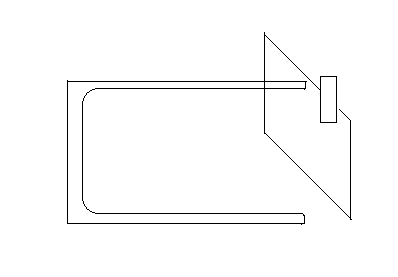 -សម្មតិកម្ម-អំពើរវាងដែនម៉ាញេទិចបង្កើតដោយមេដែក និងដែនម៉ាញេទិចបង្កើតដោយចរន្តអគ្គិសនីបង្កើតបានកម្លាំង។ កម្លាំងមានទិសដៅអាច ទៅឆ្វេង ឬទៅស្តាំ។-ពិសោធន៍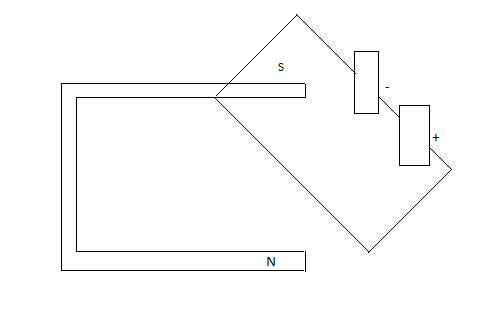 លទ្ធផលពិសោធន៍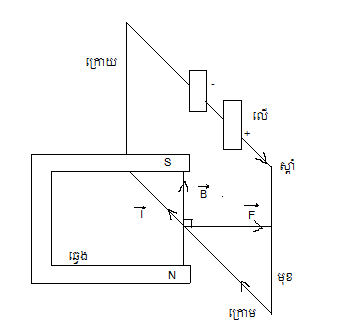 -អំពើនៃដែនម៉ាញេទិចដែលបង្កើតដោយចរន្តអគ្គិសនី និងដែនម៉ាញេទិចបង្កើតដោយមេដែកបង្កើតបាន    បម្លាស់ទីនៃខ្សែចម្លង ហើយវាមានទិសដៅ ពីឆ្វេងទៅស្តាំ និងបើយើងប្តូរទិសដៅចរន្ត វាផ្លាស់ទីពីស្តាំទៅឆ្វេងវិញ។-សន្និដ្ឋាន៖ ក្នុងដែនម៉ាញេទិចមួយ         អង្គធាតុចម្លងឆ្លងកាត់ដោយចរន្តអគ្គិសនី រងនូវអំពើនៃកម្លាំងមួយដែលកម្លាំងនោះអាស្រ័យនឹងអាំងតង់ស៊ីតេចរន្តដែនម៉ាញេទិច និងប្រវែងនៃអង្គធាតុចម្លងដែលស្ថិតក្នុងដែន     ម៉ាញេទិច។សិស្សសង្កេតមើលផ្ទាំងរូបភាព សិស្សពិភាក្សាគ្នាថា”ខ្ញុំគិតថាដែន ម៉ាញេទិចដែលបង្កើតដោយចរន្ត អគ្គិសនីប្រាកដជាមានអំពើលើដែនម៉ាញេទិចបង្កើតដោយមេដែករាងU”-សិស្សលើកចម្ងល់ឡើង-សិស្សស្តាប់-អំពើរវាងដែនម៉ាញេទិចបង្កើតដោយមេដែក និងដែនម៉ាញេទិចបង្កើតដោយចរន្តអគ្គិសនីបង្កើតបានកម្លាំង។ កម្លាំងមានទិសដៅអាច ទៅឆ្វេង ឬទៅស្តាំ។-អំពើនៃដែនម៉ាញេទិចដែលបង្កើតដោយចរន្តអគ្គិសនី និងដែនម៉ាញេទិចបង្កើតដោយមេដែកបង្កើតបាន    បម្លាស់ទីនៃខ្សែចម្លង ហើយវាមានទិសដៅ ពីឆ្វេងទៅស្តាំ និងបើយើងប្តូរទិសដៅចរន្ត វាផ្លាស់ទីពីស្តាំទៅឆ្វេងវិញ។-ក្នុងដែនម៉ាញេទិចមួយអង្គធាតុចម្លងឆ្លងកាត់ដោយចរន្តអគ្គិសនីរងនូវអំពើនៃកម្លាំងមួយដែលកម្លាំងនោះ  អាស្រ័យនឹងអាំងតង់ស៊ីតេ  ចរន្តដែនម៉ាញេទិច និងប្រវែងនៃ  អង្គធាតុចម្លងដែលស្ថិតក្នុងដែនម៉ាញេទិច។-គ្រូបិទផ្ទាំងក្រដាសលំហាត់លើក្តារខៀន និងឱ្យសិស្សគូររូបចូលសៀវភៅ-គ្រូហៅសិស្សឱ្យឡើងគូររូបលើ    ក្តារខៀនជំហានទី៤ (១០នាទី)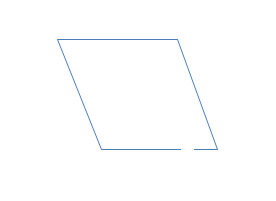 ពង្រឹងចំណេះដឹង-គេដាក់ខ្សែចម្លងឆ្លងកាត់ដោយចរន្តក្នុងដែនម៉ាញេទិចដូចរូប-សិស្សគូររូបចូលសៀវភៅ-សិស្សសង់រូបភាពលើសៀវភៅ-គ្រូចែកសន្លឹកកិច្ចការផ្ទះឱ្យសិស្ស និងប្រមូល នៅសប្តាហ៍ក្រោយ។ជំហានទី៥៖បណ្តាំផ្ញើ (៣នាទី)លំហាត់៖ ចូរគូសបញ្ជាក់ទិសដៅនៃកម្លាំងដែលមានអំពើលើខ្សែចម្លង(ដូចរូប)តើកម្លាំង​ប្រែប្រួលដូចម្តេច?បើអាំងតង់ស៊ីតេចរន្តឆ្លងកាត់ខ្សែចម្លងកើនឡើង?និងបើគេប្តូរទិសដៅចរន្ត?-សិស្សទទួលយកសន្លឹកកិច្ចការផ្ទះ និងស្តាប់ការណែនាំរបស់គ្រូ